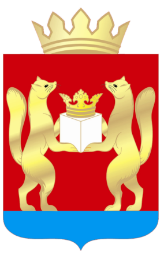 ТАСЕЕВСКИЙ РАЙОННЫЙ СОВЕТ ДЕПУТАТОВКРАСНОЯРСКИЙ КРАЙРЕШЕНИЕот «09 » декабря 2020 г. № 4-4    О внесении изменений в решение Тасеевского районного Совета депутатов от 30.11.2016 №6-11 «О межбюджетных отношениях в Тасеевском районе»В соответствии со статьей 142 Бюджетного кодекса Российской Федерации, статьей 13 закона Красноярского края от 10.07.2007 N 2-317 «О межбюджетных отношениях в Красноярском крае», руководствуясь статьей 32 Устава Тасеевского района, Тасеевский районный Совет депутатов РЕШИЛ:1.Внести в решение Тасеевского районного Совета депутатов от 30.11.2016 №6-11 «О межбюджетных отношениях в Тасеевском районе» следующие изменения:в пункте 7.3 Положения о межбюджетных отношениях в Тасеевском районе и в абзаце 12 пункта 1 раздела II приложения к Положению  о межбюджетных отношениях в Тасеевском районе цифру «1,5» заменить цифрой «1,8»;абзац первый пункта 10 Положения о межбюджетных отношениях в Тасеевском районе дополнить предложением:«Источником финансового обеспечения указанных субсидий в том числе могут являться субсидии из краевого бюджета.»;дополнить пункт 10 Положения о межбюджетных отношениях в Тасеевском районе абзацами следующего содержания:«Предоставление субсидий бюджетам поселений из районного бюджета осуществляется в соответствии со сводной бюджетной росписью, если иное не предусмотрено решением о бюджете Тасеевского района на очередной год и плановый период.Условием предоставления субсидии бюджету поселения из районного бюджета является наличие в бюджете поселения (сводной бюджетной росписи) бюджетных ассигнований на исполнение расходных обязательств, в целях софинансирования которых предоставляется субсидия, в объеме, необходимом для их исполнения, включая размер планируемой к получению субсидии.Предоставление субсидии бюджету поселения из районного бюджета осуществляется на основании соглашения о предоставлении субсидии, заключаемого между администрацией Тасеевского района и поселения. Типовая форма соглашения о предоставлении субсидии бюджету поселения из районного бюджета утверждается финансовым органом Тасеевского района с учетом требований пункта 6¹ статьи 10 закона Красноярского края от 10.07.2007 №2-317 «О межбюджетных отношениях в Красноярском крае».2.Решение вступает в силу со дня, следующего за днем его официального опубликования на интернет-сайте trsd.ucoz.ru Тасеевского районного Совета депутатов. Председатель  Тасеевского                                           Глава Тасеевского района                                                                                 районного Совета депутатов             С.Е. Варанкин                                                          О.А.Никаноров